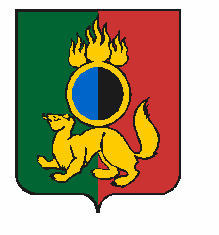 ГЛАВА ГОРОДСКОГО ОКРУГА ПЕРВОУРАЛЬСКПОСТАНОВЛЕНИЕг. ПервоуральскВ соответствии с Федеральными законами от 6 октября 2003 года № 131-ФЗ «Об общих принципах организации местного самоуправления в Российской Федерации», от 6 марта 2006 года № 35-ФЗ «О противодействии терроризму», в целях реализации решений антитеррористической комиссии в Свердловской области (протокол 
от 26 августа 2020 года № 3), руководствуясь Уставом городского округа ПервоуральскПОСТАНОВЛЯЮ:Утвердить:1.1. Регламент антитеррористической комиссии городского округа Первоуральск (приложение № 1).Состав антитеррористической комиссии городского округа Первоуральск (приложение № 2).Бланк антитеррористической комиссии городского округа Первоуральск (приложение № 3).Организационное и материально-техническое обеспечение деятельности антитеррористической комиссии городского округа Первоуральск возложить на главного специалиста Администрации городского округа Первоуральск Н.В. Таранову.Постановление Главы городского округа Первоуральск от 9 апреля 2019 года № 26 «Об антитеррористической комиссии городского округа Первоуральск» 
(с изменениями от 26 июля 2019 года № 54, от 10 февраля 2020 года № 11), признать утратившим силу.Настоящее постановление разместить на официальном сайте городского округа Первоуральск.Контроль за исполнением настоящего постановления оставляю за собой.Глава городского округа Первоуральск 	И.В. Кабец24.09.2020№88Об организации деятельности антитеррористической комиссии городского округа Первоуральск Об организации деятельности антитеррористической комиссии городского округа Первоуральск 